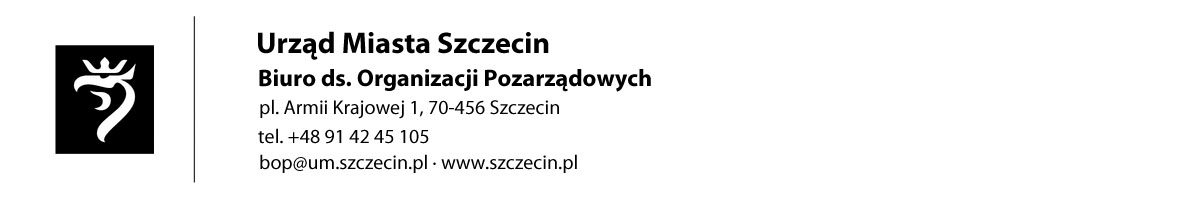 BOP-10MD/ID/2013/128………………………………………………….(data i miejsce złożenia oferty- wypełnia organ administracji publicznej)......................................................... 				  (pieczęć organizacji pozarządowej*			 /podmiotu*/jednostki organizacyjnej*)BIURO DS. ORGANIZACJI POZARZĄDOWYCHURZĄD MIASTA SZCZECINpl. Armii Krajowej 170-456 SzczecinOFERTAREALIZACJI ZADANIA PUBLICZNEGOOFERTA/OFERTA WSPÓLNA1) ORGANIZACJI POZARZĄDOWEJ(-YCH)/PODMIOTU (-ÓW), O KTÓRYM (-YCH) MOWA W ART. 3 UST. 3 USTAWY Z DNIA 24 KWIETNIA 2003 r. O DZIAŁALNOSCI POŻYTKU PUBLICZNEGO I O WOLONTARIACIE (Dz. U. z 2010 r. Nr 234, poz. 1536)1), REALIZACJI ZADANIA PUBLICZNEGOkultura, sztuka, ochrona dóbr kultury i dziedzictwa narodowego (rodzaj zadania publicznego2))DRUK KSIĄŻKI AUTORSTWA WIOLETY DOMOSUD POD TYTUŁEM„OSIEM LAT NA ATLANTYKU HISTORIA PRAWDZIWA” (tytuł zadania publicznego)w okresie od 25 sierpnia 2013 r. do 30 września 2013 r.W FORMIEPOWIERZENIA REALIZACJI ZADANIA PUBLICZNEGO/WSPIERANIA REALIZACJI ZADANIA PUBLICZNEGO 1)PRZEZGMINĘ MIASTO SZCZECIN (organ administracji publicznej)składana na podstawie przepisów działu II rozdziału 2 ustawy z dnia 24 kwietnia 2003 r.o działalności pożytku publicznego i o wolontariacieI. Dane oferenta/oferentów1)3) 1) nazwa: POLSKA FUNDACJA MORSKA2) forma prawna:4) ()   stowarzyszenie                                ( X ) fundacja(  )   kościelna osoba prawna                  (  ) kościelna jednostka organizacyjna           (  )   spółdzielnia socjalna                        (  )  inna…………………………………3) numer w Krajowym Rejestrze Sądowym, w innym rejestrze lub ewidencji:5)  KRS 00003172634) data wpisu, rejestracji lub utworzenia:6)  06 LISTOPADA 2008 r.5) nr NIP: 8551564843	   nr REGON: 3205901756) adres: (ORGANIZACJA W TRAKCIE ZMIANY ADRESU SIEDZIBY - korespondencję proszę kierować na adres Prezesa Zarządu: Siemiradzkiego 18, 72-600 Świnoujście)    miejscowość: ŚWINOUJSCIE	 ul.: WYBRZEŻE WŁADYSŁAWA IV nr 22    dzielnica lub inna jednostka pomocnicza:7) ………………………………………..    gmina: ŚWINOUJSCIE	 	powiat:8) ŚWINOUJSCIE    województwo: ZACHODNIOPOMORSKIE    kod pocztowy: 72-600	 poczta: ŚWINOUJSCIE 7)     e-mail: info@fundacjamorska.org	http://www.fundacjamorska.org8) numer rachunku bankowego: 65 9393 0000 0014 4560 2000 0010    nazwa banku: Bank Spółdzielczy Wolin9) nazwiska i imiona osób upoważnionych do reprezentowania oferenta/oferentów1):Marek Tadeusz Słaby – Prezes Zarządu10) nazwa, adres i telefon kontaktowy jednostki organizacyjnej bezpośrednio wykonującej zadanie, o którym mowa w ofercie:9)NIE DOTYCZY11) osoba upoważniona do składania wyjaśnień dotyczących oferty (imię i nazwisko oraz nr telefonu kontaktowego)Marek T. Słaby12) przedmiot działalności pożytku publicznego:13)  jeżeli oferent /oferenci1) prowadzi/prowadzą1) działalność gospodarczą:a) numer wpisu do rejestru przedsiębiorców NIE DOTYCZYb) przedmiot działalności gospodarczejII. Informacja o sposobie reprezentacji oferentów wobec organu administracji publicznej wraz z przytoczeniem podstawy prawnej10) III. Szczegółowy zakres rzeczowy zadania publicznego proponowanego do realizacji 1. Krótka charakterystyka zadania publicznego2. Opis potrzeb wskazujących na konieczność wykonania zadania publicznego, opis ich przyczyn oraz skutków 3. Opis grup adresatów zadania publicznego4. Uzasadnienie potrzeby dofinansowania z dotacji inwestycji związanych z realizacją zadania publicznego, w szczególności ze wskazaniem w jaki sposób przyczyni się to do podwyższenia standardu realizacji zadania.11)5. Informacja, czy w ciągu ostatnich 5 lat oferent/oferenci1) otrzymał/otrzymali1) dotację na dofinansowanie inwestycji związanych z realizacją zadania publicznego z podaniem inwestycji, które zostały dofinansowane, organu który udzielił dofinansowania oraz daty otrzymania dotacji .11)6. Zakładane cele realizacji zadania publicznego oraz sposób ich realizacji 7. Miejsce realizacji zadania publicznego 8. Opis poszczególnych działań w zakresie realizacji zadania publicznego12) 9. Harmonogram13) 10. Zakładane rezultaty realizacji zadania publicznego15) IV. Kalkulacja przewidywanych kosztów realizacji zadania publicznego1. Kosztorys ze względu na rodzaj kosztów:2. Przewidywane źródła finansowania zadania publicznego3. Finansowe środki z innych źródeł publicznych21)Uwagi, które mogą mieć znaczenie przy ocenie kosztorysu:Autorka wiele czasu spędziła na zebraniu grona przyjaznych osób, które w różny sposób pomogły doprowadzić do powstania książki i przygotowania jej do druku. Teraz jedynie trzeba jeszcze zgromadzić odpowiednie środki na sam druk powieści.V. Inne wybrane informacje dotyczące zadania publicznego1. Zasoby kadrowe przewidywane do wykorzystania przy realizacji zadania publicznego22) 2. Zasoby rzeczowe oferenta/oferentów1) przewidywane do wykorzystania przy realizacji zadania23) 3. Dotychczasowe doświadczenia w realizacji zadań publicznych podobnego rodzaju (ze wskazaniem, które z tych zadań realizowane były we współpracy z administracją publiczną).4.  Informacja, czy oferent/oferenci1)  przewiduje(-ą) zlecać realizację zadania publicznego w trybie, o którym mowa w art. 16 ust. 7 ustawy dnia 24 kwietnia 2003 r. o działalności pożytku publicznego i o wolontariacie. Oświadczam, że:1) proponowane zadanie publiczne w całości mieści się w zakresie działalności pożytku publicznego oferenta1);2) w ramach składanej oferty przewidujemy pobieranie/niepobieranie1) opłat od adresatów zadania;3) oferent1)  jest1)  związany niniejszą ofertą do dnia ...31.10.2013r.;4) w zakresie związanym z otwartym konkursem ofert, w tym z gromadzeniem, przetwarzaniem i przekazywaniem danych osobowych, a także wprowadzaniem ich do systemów informatycznych, osoby, których te dane dotyczą, złożyły stosowne oświadczenia zgodnie z ustawą z dnia 29 sierpnia 1997 r. o ochronie danych osobowych (Dz. U. z 2002 r. Nr 101, poz. 926, z późn. zm.);5) oferent1)  składający niniejszą ofertę nie zalega/zalega1) z opłacaniem należności z tytułu zobowiązań podatkowych/składek na ubezpieczenia społeczne1);6) dane określone w części I niniejszej oferty są zgodne z Krajowym Rejestrem Sądowym/właściwą ewidencją1);7) wszystkie podane w ofercie oraz załącznikach informacje są zgodne z aktualnym stanem prawnym i faktycznym.Załączniki:1. Kopia aktualnego odpisu z Krajowego Rejestru Sądowego, innego rejestru lub ewidencji24)2. W przypadku wyboru innego sposobu reprezentacji podmiotów składających ofertę wspólną niż wynikający z Krajowego Rejestru Sądowego lub innego właściwego rejestru - dokument potwierdzający upoważnienie do działania w imieniu oferenta(-ów). Poświadczenie złożenia oferty25)Adnotacje urzędowe25) 1) Niepotrzebne skreślić.2) Rodzajem zadania jest jedno lub więcej zadań publicznych określonych w art. 4 ustawy z dnia 24 kwietnia 2003 r. o działalności pożytku publicznego i o wolontariacie.3) Każdy z oferentów składających ofertę wspólną przedstawia swoje dane. Kolejni oferenci dołączają właściwe pola.4) Forma prawna oznacza formę działalności organizacji pozarządowej, podmiotu, jednostki organizacyjnej określoną na podstawie obowiązujących przepisów, w szczególności stowarzyszenie i fundacje, osoby prawne i jednostki organizacyjne działające na podstawie przepisów o stosunku Państwa do Kościoła Katolickiego w Rzeczypospolitej Polskiej, o stosunku Państwa do innych kościołów i związków wyznaniowych oraz o gwarancjach wolności sumienia i wyznania, jeżeli ich cele statutowe obejmują prowadzenie działalności pożytku publicznego, uczniowskie kluby sportowe, ochotnicze straże pożarne oraz inne. Należy zaznaczyć odpowiednią formę lub wpisać inną.5) Podać nazwę właściwego rejestru lub ewidencji.6) W zależności od tego, w jaki sposób organizacja lub podmiot powstał.7) Osiedle, sołectwo lub inna jednostka pomocnicza. Wypełnienie nie obowiązkowe. Należy wypełnić jeżeli zadanie publiczne proponowane do realizacji ma być realizowane w obrębie danej jednostki.8) Nie wypełniać w przypadku miasta stołecznego Warszawy.9) Dotyczy oddziałów terenowych, placówek i innych jednostek organizacyjnych oferenta. Należy wypełnić jeśli zadanie ma być realizowane w obrębie danej jednostki organizacyjnej.10) Należy określić czy podstawą są zasady określone w statucie, pełnomocnictwo, prokura czy też inna podstawa. Dotyczy tylko oferty wspólnej.11) Wypełnić tylko w przypadku ubiegania się o dofinansowanie inwestycji.12) Opis musi być spójny z harmonogramem i kosztorysem. W przypadku oferty wspólnej – należy wskazać dokładny podział działań w ramach realizacji zadania publicznego między składającymi ofertę wspólną. 13) W harmonogramie należy podać terminy rozpoczęcia i zakończenia poszczególnych działań oraz liczbowe określenie skali działań planowanych przy realizacji zadania publicznego (tzn. miar adekwatnych dla danego zadania publicznego, np. liczba świadczeń udzielanych tygodniowo, miesięcznie, liczba adresatów). 14) Opis zgodny z kosztorysem.15) Należy opisać zakładane rezultaty zadania publicznego – czy będą trwałe oraz w jakim stopniu realizacja zadania przyczyni się do rozwiązania problemu społecznego lub złagodzi jego negatywne skutki.16) Należy uwzględnić wszystkie planowane koszty, w szczególności zakupu usług, zakupu rzeczy, wynagrodzeń.17) Dotyczy jedynie wspierania zadania publicznego. 18) Należy wpisać koszty bezpośrednio związane z celem  realizowanego zadania publicznego.19) W przypadku oferty wspólnej kolejni oferenci dołączają do tabeli informację o swoich kobiorca/Zleceniobiorcy* ferenta, jak i zekazania               kkkosztach.20) Należy wpisać koszty związane z obsługą i administracją realizowanego zadania, które związane są                    z wykonywaniem działań o charakterze administracyjnym, nadzorczym i kontrolnym, w tym obsługą finansową     i prawną projektu.21) Wypełnienie fakultatywne – umożliwia zawarcie w umowie postanowienia, o którym mowa w § 16 ramowego wzoru umowy, stanowiącego załącznik nr 2 do rozporządzenia Ministra Pracy i Polityki Społecznej z dnia ……...........................… w sprawie wzoru oferty i ramowego wzoru umowy dotyczących realizacji zadania publicznego oraz wzoru sprawozdania z wykonania tego zadania. Dotyczy jedynie oferty wspierania realizacji zadania publicznego.22) Informacje o kwalifikacjach osób, które będą zatrudnione przy realizacji zadania publicznego, oraz o kwalifikacjach wolontariuszy. W przypadku oferty wspólnej należy przyporządkować zasoby kadrowe do dysponujących nimi oferentów.23) Np. lokal, sprzęt, materiały. W przypadku oferty wspólnej należy przyporządkować zasoby rzeczowe do dysponujących nimi oferentów.24) Odpis musi być zgodny z aktualnym stanem faktycznym i prawnym, niezależnie od tego, kiedy został wydany.25) Wypełnia organ administracji publicznej.a) działalność nieodpłatna pożytku publicznegoCele statutowe Fundacji:- popularyzowanie historycznych i kulturowych walorów żeglarstwa, kultury materialnej, jak i duchowej,- poszerzanie wiedzy historycznej o żeglarstwie w Polsce, Europie i na świecie,- popularyzowanie osiągnięć polskiego żeglarstwa w Polsce, Europie i na świecie,- pielęgnowanie i upowszechnianie zjawisk, treści i wartości kultury morskiej i żeglarskiej.b) działalność odpłatna pożytku publicznegoNIE DOTYCZYNIE DOTYCZYNIE DOTYCZYZadanie polega na przygotowaniu druku książki pod tytułem „Osiem lat na Atlantyku Historia Prawdziwa”. W założeniu jest to biograficzna powieść marynistyczna, w której autorka opisuje tytułowe osiem lat trudnego żeglowania po Oceanie Atlantyckim. Zawarte są w niej nie tylko przeżycia, ale także wiele uwag o żeglowaniu po oceanie oraz opisy spotkanych ludzi oraz przyrody.Dodatkowo w książce znajdzie się kilkanaście stron ze zdjęciami ilustrującymi całą wyprawę.Szczególnym aspektem powyższej książki będzie ukazanie kobiety – żeglarki i szczecinianki potrafiącej radzić sobie z morskim żywiołem i różnymi przeciwnościami losu.Ten szczególny wymiar ma także wyjątkowe znaczenie historyczne dla promocji zachodniopomorskiego żeglarstwa.1. Konieczność wykonania zadania publicznego:Po II wojnie światowej powstawały w Szczecinie kluby żeglarskie, w których większością członków byli mężczyźni. Książka opisuje trudną historię żeglarki, która na jachcie „Ostry” przemierzała wody Atlantyku. Oprócz dokumentalnej, historycznej i promocyjnej wartości powieść będzie unikalnym przewodnikiem dla matek, które chcą żeglować ze swoimi dziećmi, także z tymi bardzo małymi.2. Przyczyny powstania potrzeb:W mieście nie powstaje wiele publikacji tego typu, mało tego, nie drukuje się wiele powieści marynistycznych nawet w skali całego kraju. Wielość pozytywnych aspektów zawartych w przedmiotowej książce jednoznacznie przemawia za dofinansowaniem jej druku.3. Skutki wydania albumu:Pojawienie się unikatowej w skali miasta, a nawet kraju, publikacji synergicznie łączącej dokumentalne i biograficzne elementy powieści. Uzupełni ona w sposób znaczący zasób niewielu polskich publikacji poświęconych tematom marynistycznym. Należy także mieć na uwadze, że taka powieść pozwoli wielu żeglarkom na odważniejsze pływanie samodzielnie lub ze swoimi dziećmi.Książka po wydrukowaniu zostanie m.in. przekazana do redakcji magazynów marynistycznych oraz do klubów żeglarskich, a także bibliotek. Dzięki temu jeszcze wyżej zostanie podniesiona marka Szczecina jako miasta rozumiejącego literaturę marynistyczną oraz będącego jej mecenasem.Do adresatów zadania trafi książka w postaci publikacji wydrukowanej na papierze, format A5 pion, objętość około 400 stron, w tym 16 stron ze zdjęciami. Jego odbiorcami będą:Żeglarze mieszkający na terenie Szczecina oraz całego kraju, zarówno interesujący się tego typu żeglarstwem jak i zajmujący się jego historią itp.Żeglarze zagraniczni, co znacznie poszerzy krąg odbiorców.Miłośnicy tradycji morskich i historii w ogóle.Adresaci materiałów promocyjnych Urzędu Miasta.Redakcje magazynów żeglarskich w Polsce.Mieszkańcy miasta Szczecin, osoby zainteresowane jego znanymi mieszkańcami, jego historią i współczesnością.Inne zainteresowane osoby i instytucje.Liczbowe określenie adresatów książki: Docelowo większość nakładu książki przeznaczona jest do przekazania do adresatów wymienionych powyżej. Należy mieć na uwadze, że większa część z nich będzie czytana  i oglądana przez więcej niż jedną osobę.  Kolejne duże grono adresatów, trudne do oszacowania, powstanie z uwagi na opublikowanie informacji o rejsie na stronie internetowej zawierającej teksty i zdjęcia. Tym samym każdy zainteresowany posiadający dostęp do Internetu będzie mógł w każdej chwili poczytać o przygodach autorki oraz obejrzeć zdjęcia.Z uwagi na przekazanie albumów do redakcji magazynów marynistycznych i portali o tematyce morskiej można spodziewać się także publikacji fragmentów treści oraz recenzji.Podsumowując – adresaci bezpośredni (książki) – około 650 osób, adresaci pośredni (Internet) – około kilka tysięcy osób (3.000 – 5.000).Autorki jak i fundacji nie stać na samodzielne wydanie powieści „Osiem lat…”. Wydanie książki związane jest z wysokimi kosztami.Wnioskowana kwota dotacji pozwoli na wydanie książki zawierających nie mniej niż 400 stron, w tym 16 stron ze zdjęciami i posiadających format pionowy A5. Oprawa lakierowana, a środek klejony.Jednocześnie należy w tym miejscu wspomnieć, że druk odbędzie się w Szczecinie i będzie o najwyższej możliwej jakości.„Regaty samotników 2012” – regaty samotników po Morzu Bałtyckim.„Regaty samotników 2013” – regaty samotników po Morzu Bałtyckim.Cel - Wydrukowanie wysokiej jakości książki pod tytułem „Osiem lat na Atlantyku Historia prawdziwa”. Format A5 pionowy, okładka kartonowa, lakierowana, grzbiet klejony, zawartość nie mniej niż 400 stron, z czego 16 ze zdjęciami.Sposób realizacji – Autorka jest już w posiadaniu gotowego pliku z całością książki. Tym samym jest gotowa w każdej chwili do rozpoczęcia druku.W między czasie na stronie internetowej autorki oraz fundacji na bieżąco będą podawane informacje dotyczące przebiegu projektu.Dodatkowymi celami realizacji zadania publicznego jest wieloaspektowe propagowanie żeglarstwa  będącego sposobem na życie lub choćby wolnego czasu, sposobu na hartowania ducha i ciała oraz świetnej metody na poznawanie nowych osób, zawieranie znajomości na całym świecie.Powyższe cele zostaną zrealizowane m.in. poprzez nagłośnienie projektu w mediach oraz przekazanie albumów osobom z grup adresatów zadania oraz relacjonowanie projektu w Internecie.Szczecin:Przygotowanie do drukuKorekta materiałów fotograficznychDruk zasadniczy książek.Promocja książkiRozliczenie dotacji.Zadanie publiczne realizowane w okresie od 25sierpnia 2013 roku do 30 września 2013 rokuZadanie publiczne realizowane w okresie od 25sierpnia 2013 roku do 30 września 2013 rokuZadanie publiczne realizowane w okresie od 25sierpnia 2013 roku do 30 września 2013 rokuPoszczególne działaniaw zakresie realizowanego zadania publicznego14)Terminy realizacji poszczególnychdziałańOferent  lub inny podmiot odpowiedzialny za działanie w zakresie realizowanego zadania publicznegoPrzygotowanie do druku25-30.08.2013OFFERENT, AUTORKorekta materiałów fotograficznych 01-05.09.2013OFFERENT, AUTORDruk zasadniczy albumów10-15.09.2013Oferent, drukarniaPromocja Książki15-30.09.2013OFFERENT, AUTORPromocja miasta Szczecin – książka jest napisana przez szczeciniankę.Zachowanie od zapomnienia interesującej części historii miasta i jego mieszkańców (aspekt dokumentalny książki).Zaznaczenie obecności miasta Szczecin na mapie mecenasów literatury marynistycznej.Budowanie prestiżu i marki Miasta pośród wielu zróżnicowanych odbiorców.Budowanie prestiżu i marki autorów książek o tematyce morskiej i wywodzących się z miasta Szczecin, pośród polskich i europejskich pisarzy z tego gatunku.Wzrost zainteresowania żeglarstwem, szczególnie w wykonaniu damskim.Stworzenie szansy na ogólnopolskie i międzynarodowe kontakty.Wszystkie powyższe aspekty doprowadzą do powiększenia poziomu wizerunku Miasta, stowarzyszeń żeglarskich i instytucji, które dołączą do projektu, a także doprowadzi do wzrostu kontaktów między żeglarzami i podniesie poziom pracy zespołowej.W ramach realizacji zadania: Druk 650 szt. eleganckiej i nowocześnie zaprojektowanej powieści marynistycznej.Lp.Rodzaj kosztów16)Ilość jednostekKoszt jednostkowy (w zł)Rodzaj  miaryKosztcałkowity(w zł)z tego do pokryciaz wnioskowanej dotacji(w zł)z tego z  finansowych środków własnych, środkówz innych źródeł , w tym wpłat i opłat adresatów zadania publicznego17) (w zł)Koszt  do pokryciaz wkładu osobowego, w tym pracy społecznej członkówi świadczeń wolontariuszy(w zł)IKoszty merytoryczne18) po stronie PFM:1) Druk zasadniczy albumów110.005,4510.005,455.000,005.000,000,00IIKoszty obsługi20) zadania publicznego, w tym koszty administracyjne po stroniePFM:IIIInne koszty, w tym koszty wyposażenia i promocji po stronie PFM:IVOgółem:10.005,455.000,005.000,000,001Wnioskowana kwota dotacji5.000,00 zł50,00 %2Środki finansowe własne17)5.005,45 zł50,00 %3Środki finansowe z innych źródeł  ogółem (środki finansowe wymienione w pkt. 3.1-3.3)11)-  zł- %3.1wpłaty i opłaty adresatów zadania publicznego17)-  zł- %3.2środki finansowe z innych źródeł publicznych (w szczególności: dotacje z budżetu państwa lub budżetu jednostki samorządu terytorialnego, funduszy celowych, środki z funduszy strukturalnych)17)-  zł- %3.3pozostałe17)-  zł- %4Wkład osobowy (w tym świadczenia wolontariuszy i praca społeczna członków) -  zł- %5Ogółem (środki  wymienione w pkt 1- 4)10.005,45 zł100%Nazwa organu administracji publicznej lub innej jednostki sektora finansów publicznychKwota środków(w zł)Informacja o tym, czy wniosek (oferta)o przyznanie środków został (-a) rozpatrzony(-a) pozytywnie, czy też nie został(-a) jeszcze rozpatrzony(-a)Termin rozpatrzenia  –w przypadku wniosków (ofert) nierozpatrzonych do czasu złożenia niniejszej ofertyNie dotyczyTAK/NIE1)TAK/NIE1)TAK/NIE1)TAK/NIE1)Autorka powieści.Członkowie organów Polskiej Fundacji Morskiej.Sympatycy Polskiej Fundacji Morskiej.Wolontariusze (osoby interesujące się żeglarstwem).Do grona tych osób należą ludzie od lat pracujący na rzecz różnych projektów i akcji realizowanych przez PFM.Komputery wraz z osprzętem (monitory, skaner, drukarki, tablety graficzne itp.) do obróbki plików tekstowych oraz zawierających zdjęcia i skany cyfrowe.Samochód autorki.Nie dotyczyNIE DOTYCZY………………………………………….Marek Tadeusz SłabyPrezes Zarządu
Polskiej Fundacji Morskiej(podpis osoby upoważnionej lub podpisy osób upoważnionych do składania oświadczeń woli w imieniuoferenta/oferentów1) Data: Szczecin, 2013.07.25.